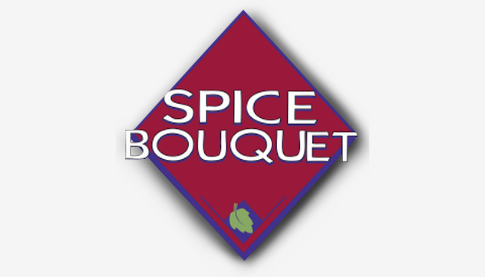 ADD A LITTLE SPICE TO YOUR LIFE AS WE VISIT SPICE BOUQUET IN KINSTON, NC.THERE WILL BE A COOKING DEMONSTRATION CLASS USING SEVERAL DIFFERENT SPICES. PARTICIPANTS WILL BE PROVIDED SAMPLESFOLLOWING THE COOKING CLASS THERE WILL BE A COMPLETE SIT-DOWN LUNCH PREPARED BY THE SPICE BOUQUET CHEFS WHO WILL SHARE SOME SPICE TIPS WITH THE GROUP.  LUNCH INCLUDES SALAD, ENTRÉE, DESSERT AND SPICED (OR REGULAR) COFFEE AND TEA.------------------------------------------------------------------------------------------------------------------------------------------REGISTRATION FORMI/We will attend the day trip to Spice Bouquet on February 22, 2022.NAME(S):  ____________________________________________________________________________PHONE:    ______________________________    EMAIL:  ______________________________________AMOUNT ENCLOSED:  $___________  (payment due no later than Monday, February 7)Mail this form with payment to:  Joanne Orluk, 420 Isabelle Street, New Bern, NC  28560Make checks payable to Joanne Orluk and write “NBNC Spice” in the memo section.You may also pay with VENMO (@Joanne-Orluk).  If paying by VENMO, please send me an email letting me know that you would like to attend and that you are paying by VENMO.  I will confirm that I received your VENMO payment.Any questions, please contact:   Joanne Orluk, 781-632-7687, joanneorluk@gmail.com  OREllen Cioccio, 443-253-8311, ecioccio123@gmail.com